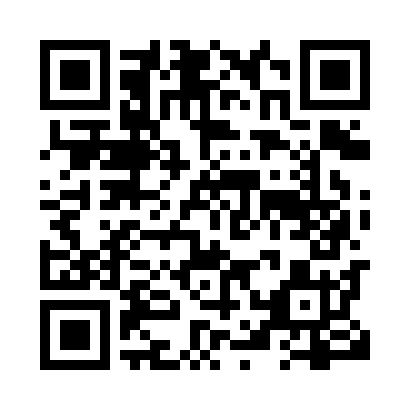 Prayer times for Spondin, Alberta, CanadaMon 1 Jul 2024 - Wed 31 Jul 2024High Latitude Method: Angle Based RulePrayer Calculation Method: Islamic Society of North AmericaAsar Calculation Method: HanafiPrayer times provided by https://www.salahtimes.comDateDayFajrSunriseDhuhrAsrMaghribIsha1Mon3:215:121:307:079:4811:392Tue3:225:131:317:079:4811:393Wed3:225:141:317:079:4811:394Thu3:235:151:317:079:4711:395Fri3:235:151:317:079:4711:396Sat3:245:161:317:069:4611:397Sun3:245:171:327:069:4511:388Mon3:255:181:327:069:4511:389Tue3:255:191:327:069:4411:3810Wed3:265:201:327:059:4311:3711Thu3:275:211:327:059:4211:3712Fri3:275:231:327:049:4111:3713Sat3:285:241:327:049:4011:3614Sun3:295:251:327:039:3911:3615Mon3:295:261:337:039:3811:3516Tue3:305:271:337:029:3711:3517Wed3:315:291:337:029:3611:3418Thu3:315:301:337:019:3511:3419Fri3:325:311:337:019:3411:3320Sat3:335:331:337:009:3311:3321Sun3:335:341:336:599:3111:3222Mon3:345:351:336:589:3011:3123Tue3:355:371:336:589:2911:3124Wed3:355:381:336:579:2711:3025Thu3:365:401:336:569:2611:2926Fri3:375:411:336:559:2411:2827Sat3:385:431:336:549:2311:2828Sun3:385:441:336:539:2111:2729Mon3:395:451:336:529:2011:2630Tue3:405:471:336:519:1811:2531Wed3:405:491:336:509:1611:24